IEEE P802.11
Wireless LANsCID4242Discussions: The commentor was referring to the following equation and NOTE.  Agree with the commentor to add values of NTX and NRX for the larget Sensing Measurement Report field. To make it complete, also add values of NTX and NRX for the smallest Sensing Measurement Report field.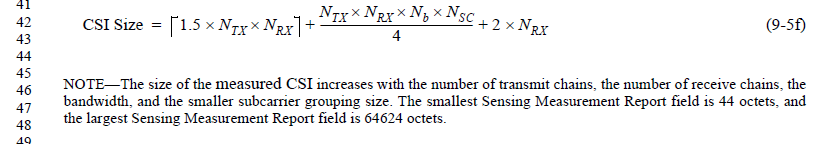 The larget Sensing Measurement Report field size 64624 octects is calculated for NTX=8, NRX=8, Nb = 8, and NSC=504. NSC=504 is defined for 320MHz bandwidth (unpunctured) in Table 9-127I with Ng=8. Since Nb is not defined and was replaced by value 8 since 11bf D3.0, Equation 9-5f needs to be corrected accordingly. Proposed resolution: To TGbf editor: Please modify the text from P66L41 to P66L48 as follows.NOTE—The size of the measured CSI increases with the number of transmit chains, the number of receive chains, thebandwidth, and the smaller subcarrier grouping size. The smallest Sensing Measurement Report field is 44 octets, nd the largest Sensing Measurement Report field is 64624 octets.SP: Do you agree to the resolutions provided for CID 4004, 4102, 4144, 4145, and 4242 in 802.11-24/0104r0 to be included in 11bf Draft 3.1?Y/N/ALB281 CR for CID 4004, 4102, 4144, 4145, 4242LB281 CR for CID 4004, 4102, 4144, 4145, 4242LB281 CR for CID 4004, 4102, 4144, 4145, 4242LB281 CR for CID 4004, 4102, 4144, 4145, 4242LB281 CR for CID 4004, 4102, 4144, 4145, 4242Date:  2024-01-12Date:  2024-01-12Date:  2024-01-12Date:  2024-01-12Date:  2024-01-12Author(s):Author(s):Author(s):Author(s):Author(s):NameAffiliationAddressPhoneemailShuling Julia FengMediatek Inc2840 Junction Ave, San Jose, CA, USAJulia.feng@mediatek.comCIDClausePageCommentProposed changeProposed resolution40049.4.1.73.356.46For better reading, suggest to merge this sentence into Table 9-127hAs in commentREVISEDThe definition of Rx_OP_Gain_Type in Table 9-127h is “Indicates the type of report in Rx_OP_Gain_Index”. To avoid repetition, remove the sentence the commentor referred to. To TGbf editor: Please remove the text from P56L46 to P56L48 as follows..41029.4.1.73.355.24To fit the length of the Sensing Measurement Report Control field to 4 or 8 octets, the number of Reserved bits must be 8.Please fix the number of Reserved bits.ACCEPTEDTo TGbf editor: Please change the “Size (bits)” value of “Reserved” field in Table 9-127h from number 7 to 8 on P55L24.   41449.4.1.73.355.24Change number of reserved bits to 8 instead of 7?As per commentACCEPTEDSee resolution for CID 4102.41459.4.1.73.355.26Remove the letter 's' from text so that it would read likeIf included, set to TSF[31:0] of the sensingreceiver's local clock, sampled when the PHYRXSTART.indication corresponding to theSI2SR NDP, SR2SI NDP, or SR2SRNDP is received."since measurement is from a single NDP albeit might have multiple LTFs (i.e. repeat LTFs)ACCEPTEDTo TGbf editor: Please modify the text from P55L26 to P56L31 in the 4th column of Table 9-127h as follows.If included, set to TSF[31:0] of the sensingreceiver’s local clock, sampled when the PHYRXSTART.indication corresponding to theSI2SR NDP, SR2SI NDP, or SR2SRNDP is received.42429.4.1.73.466.41It is unclear what values of Ntx and Nrx lead to the largest Sensing Measurement Report field.Add such values of Ntx and NrxREVISEDSee discussion and proposed resolution below this table.